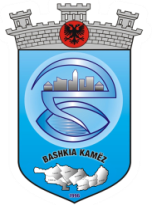 R E P U B L I K A   E   S H Q I P Ë R I S ËBASHKIA KAMËZ “ SISTEMIN E TAKSAVE DHE TARIFAT VENDORE NË BASHKINË KAMËZ” PËR VITIN 2019Mbështetur në gërmën "f”, të nenit 54 të Ligjit nr.139/2015, datë 17.12.2015, "Për Vetëqeverisjen Vendore"; Ligjin nr. 68/2017 “Për financat e vetëqeverisjes vendore, Ligjin nr. 9632, datë 30.10.2006,” "Për Sistemin e Taksave Vendore" i ndryshuar, Udhëzimit të Ministrit të Financave nr. 32, datë 31.12.2013"Për Tatimin e Thjeshtuar mbi Fitimin e biznesit të vogël",i ndryshuar, Ligjin nr.8438, datë 28.12.1998 Për Tatimin mbi të Ardhurat” i ndryshuar, Ligjin nr.9920, datë 19.05.2008 “Për Proçedurat Tatimore në Republikën e Shqipërisë” i ndryshuar, Udhëzimit nr.24 datë 02.09.2008 Për Proçedurat Tatimore në Republikën e Shqipërisë”i ndryshuar, Ligji nr. 9723, datë 03.05.2007 “Për qendrën Kombëtare të Regjistrimit”, i ndryshuar Ligjin nr.10081,datë 23.02.2009 “Për Liçencat,Autorizimet dhe Lejet në Republikën e Shipërisë”, i ndryshuar, Ligjin nr.44/2015 “Kodi i Procedurave Administrative të Republikës së Shqipërisë”, i ndryshuar,Ligjin Nr. 115/2014 "Për Ndarjen Administrative Territoriale të Njësive të Qeverisjes Vendore në Republikën e Shqipërisë", Ligjin nr.107/2014 datë 31.07.2014, “Për Planifikimin e Territorit” i ndryshuar, VKM nr.408 datë 13.05.2015, “Për Miratimin e Rregullores së Zhvillimit të Territorit” i ndryshuar, Ligjin nr. 9482 datë 03.04.2006 “Për Legalizimin Urbanizimin dhe Integrimin e Ndërtimeve pa Leje”, i ndryshuar,Ligjin nr.10465, datë 29.09.2011 “Për Shërbimin Veterinar në Republikën e Shqipërisë”,i ndryshuar, Ligjin 152/2015 “Për Shërbimin e Mbrojtjes nga Zjarri dhe Shpëtimin”, Ligjin nr.9385,date 04.05.2005 “Për Pyjet dhe Shërbimin Pyjor”,i ndryshuar,Ligjin nr.9693,datë19.03.2007 “Për Fondin Kullosor” i ndryshuar, Ligjin10279 datë 20.05.2010 “Për Kundravajtjet Administrative” Ligjin nr. 119/2014 “Për të drejtën e informimit, Ligjin nr. 10 433, datë 16.6.2011 "Për inspektimin në Republikën e Shqipërisë", Ligjin nr. 9774, datë 12.07.2007 “Për administrimin dhe vlerësimin e zhurmës në mjedis”, i ndryshuar; pas relacionit nga Drejtoria e Taksave dhe Tarifave Vendore ku përfshihen edhe propozimet me shkrim të bëra nga drejtoritë e tjera në Bashki sipas funksioneve që ato kanë, Kryetari i Bashkisë i propozon Këshillit Bashkiak Kamëz miratimin e Paketës Fiskale për vitin 2019 si më poshtë vijon:P R O P O Z I MMiratimin e paketës fiskale për vitin 2019 si më poshtë vijon:A.5 .TAKSAENDIKIMITNINFRASTUKTURËNGA NDËRTIMETEREJA1. Baza e taksës është vlera në lekë sipas preventivitqë kërkohet të kryhet ose vlera në lekë e cmimit të shitjes për metër katror të investimit të ri.Klasifikimi si investim i ri përcaktohet në përputhje me legjislacionin në fuqi për dhënien e lejës së ndërtimit.2.  Në rastin e ndërtimeve të destinuara për qëllime banimi apo për njësi tregtimi dhe shërbimi, të cilat kryhen nga shoqëri ndërtimi, shkalla e taksës së ndikimit në infrastrukturë është në masën 4 (katër) %  të çmimit të shitjes për metër katror.Në këtë kategori investimesh përfshihen edhe ndërtimet zëvendësuese për qëllime banimi, të kushtëzuara për t’u ndërtuar si shkak i zbatimit të një kontrate konçensionare, e cila prek banesat ekzistuese. Gjithashtu, në këtë kategori përfshihen edhe ndërtimet e destinuara për qendra tregtare apo të biznesit.3.Në rastin e e ndërtimeve për qëllime banimi apo njësi shërbimi nga shoqëritë e ndërtimit,të cilat nuk destinohen për përdorim në sektorin e turizmit,industrisë apo përdorim publik,taksa e ndërtimit në infrastrukturë eshtë në masën 3 % të cmimit të shitjes për metër katror.Baza e taksës është vlera në lekë për metër katror e çmimit të shitjes së njësive të shërbimit apo ndërtesave për qëllime banimi. Çmimi i shitjes për metër katror bazohet në vlerën referuese të vlerës së tregut sipas përcaktimeve të udhëzimit të Këshillit të Ministrave “Për miratimin e kostos mesatare të banesave të ndërtimit,të banesavenga Enti Kombëtar i Banesave”,që miratohet çdo vit.4.Në rastin e ndërtimeve të ndryshme nga ato të përcaktuara në piken 2 niveli i taksës shprehet në tabelën e mëposhtme;Për pikën 6 vlera e 0,1 % nuk duhet të jetë me pak se kostoja e reabilitimit të infrastrukturës së dëmtuar,kur kostoja e rehabilitimit nuk është përfshirë në preventivin e investimit.Baza e taksës:Niveli taksës shprehet si përqindje e vlerës së investimit.Detyrimidhe kestet e pagimit: Detyrimi për taksën i takon investitorit.Shënim:Autoriteti vendor i planifikimit nuk e paguan taksën e ndikimit në infrastrukturë nga ndërtimet e reja për zhvillimet e veta me fonde publike.Struktura për vjeljen e kësaj takse është Drejtoria e Planifikimit dhe Kontrollit të Zhvillimit të Territorit. C.11.TARIFAT QE DO TË APLIKOHEN PËR MBIKEQYRJEN E PUNIMEVEC.11.1TARIFE PER PLANET VENDORE (PPV & PDV)Shënim: Në rastet kur rezulton posedues i objektit të legalizimit dhe nuk është me pashaportizim në Bashkinë Kamëz do tarifohet me 30 % plus sipas tarifave të C.11.1.Përjashtohen vetëm rastet kur është objekt i dytë.C.11.2 TARIFA E SHQYRTIMIT TE KERKESES PER LEJE PUNIMESHNe pikën“2. Te C.11.2Për leje ndërtimi.,leje infrastrukture”nese subjektit nuk i miratohetleja perkatese tarifa e paguar i kthehet aplikuesit kundrejte nje pagese te pakthyeshme si me poshte:-Shënim: Për kategorinë C.11.2 përjashtohen nga tarifat çdo llojiinvestimi që kryhetme fondet e Bashkisë.Struktura për vjeljen e tarifave të mesipërme është Drejtoria e Planifikimit dhe Kontrollit të Zhvillimit të Tërritorit pranë Bashkisë Kamëz.NrTaksa e ndikimit në infrastrukturë nga ndërtime të rejaNë %1.Objekte banimi 3%2.Objekte administrative, shërbimi dhe industriale, turizmit, të industrisë, bujqësisë3%3.Objekte me qëllime publike, privatë dhe shtetërore si: spitale, shkolla, kopshte dhe infrastrukturë .3%4.Objektepër qëllim shitje (banim,shërbime,qendra tregtare apo biznesi) të pikes 2 te ligjit.4%5.Ndërtesa në proces legalizimi0.5%6.Për ndërtimin e rrugëve kombëtare, porteve, aeroporteve, tuneleve, digave, në energji.0.1%NrKatëgoritë dhe nënkatëgoritëNjësiaTarifa(Lekë/njësi)1Për ngritjen e kantierit dhe murit rrethuesml502Piketimi i strukturësm²503Përfundimi i themelevem²504Përfundimi i karabinase së objektitm²205Përfundimi i fasadave dhe rifinituresm² për fasade206Përfundimin e sistemimit të jashtëm m² (shesh)307Leje përdorimi m³208Shërbime të ndryshme (sipas VKM nr 408)Shërbim10.0009Shërbime të ndryshme (posedues objekti dhe pa leje banimi)Shërbim20.000NrKategoritë dhe nënkategoritëNjësiaTarifa (Lekë)1Për cdo objekt qe legalizohet%1.1Objekte banimideri 1 kat%0.5% e vleres se investimit1.2Objekte banimimbi 1 kat%0.7% e vleres se investimit1.3Objekte per sherbim%1 % e vleres se investimit2Per objekt te dyte NjësiaTarifa (Lekë/leje)2.1Objekte banimi%0.9 % e vleres se investimit2.2Objekte per sherbim%1.3% e vleres se investimitNrKategoritë dhe nënkategoritëNjësiaTarifa (Lekë/leje)1.Për leje zhvillimi,lekea-Për objekte banimi deri në 250 m²leke10.000b-Për objekte shërbimi dhe banimi mbi250 m²leke20.0002-Deklaratë ParaprakeaDeklaratëparaprake për banimleke30.000bDeklaratëparaprake përshërbimleke50.0003.Për leje ndërtimi.,leje infrastrukture(për të gjitha llojet e lejeve të ndërtimit).%1% e vleres se investimita-Për objekte banimi deri në 250 m² leke10.000b-Për objekte shërbimi dhe banimi mbi250 m²,infrastrukture leke20.000